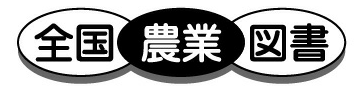 発行　全国農業委員会ネットワーク機構  〒102-0084 東京都千代田区二番町9-8 中央労働基準協会ビル　　　一般社団法人　全国農業会議所  　　　　　 TEL.03-6910-1131　https://www.nca.or.jp/tosho/お申し込みは　●●●農業会議へ（TEL:　　　　　 FAX:　　　　　）【改訂版】　地域（集落）の未来設計図を描こう！ ～人・農地プランの実質化を確実に進めていくための、　　　　　　思いをカタチにできる座談会の開き方～　　澤畑 佳夫　著R02-30 Ａ5判・ブックレット・72頁　定価700円　税込み・送料別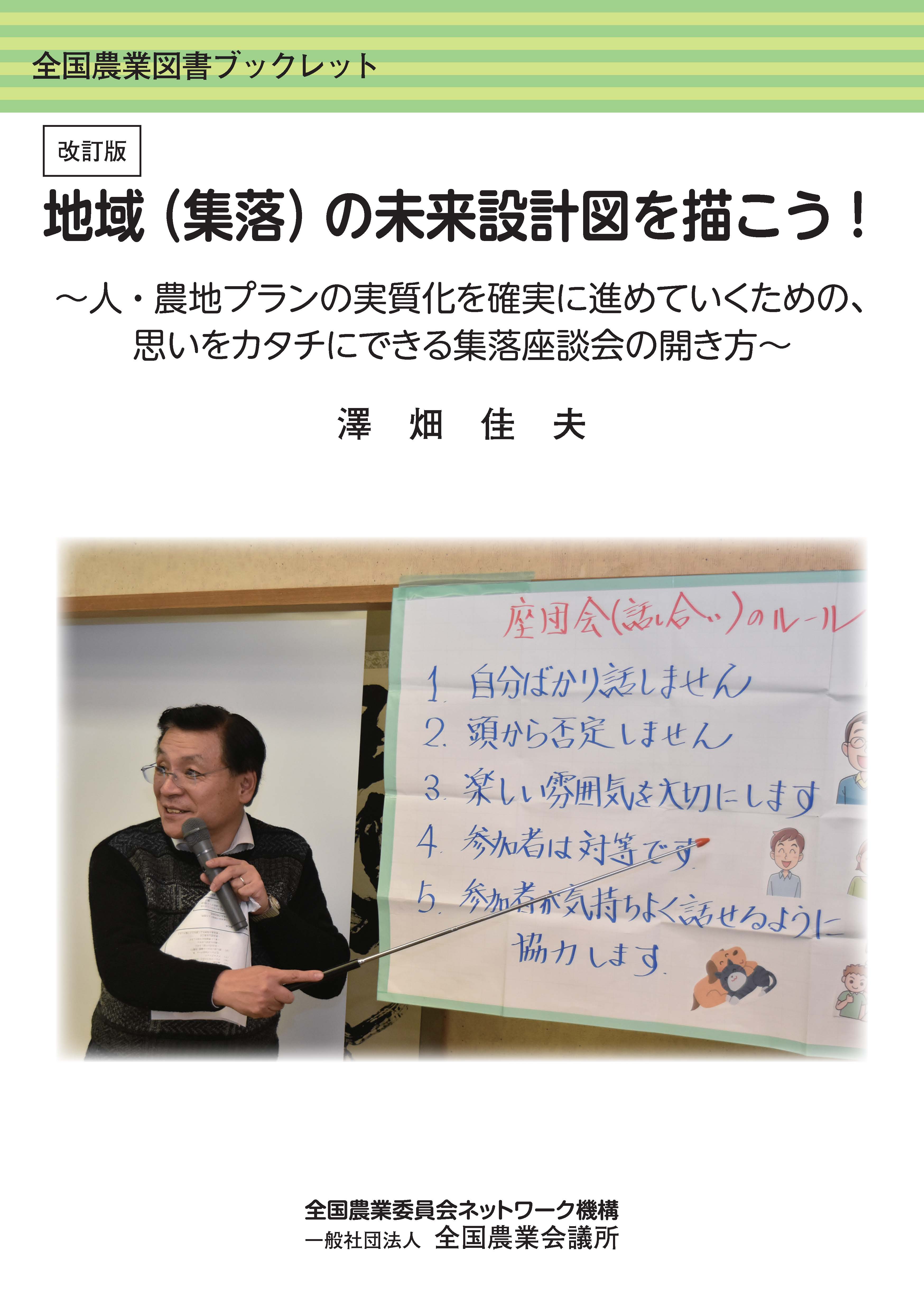  申込書住所：〒住所：〒住所：〒住所：〒 申込書名称：名称：名称：名称： 申込書電話番号：　　　　（　　　）電話番号：　　　　（　　　）担当者：担当者： 申込書コード：R02-30図書名：【改訂版】地域（集落）の未来設計図を描こう！　～人・農地プランの実質化を確実に進めていくための、思いをカタチにできる座談会の開き方～図書名：【改訂版】地域（集落）の未来設計図を描こう！　～人・農地プランの実質化を確実に進めていくための、思いをカタチにできる座談会の開き方～部数：　　　部 申込書コード：　-図書名：図書名：部数：　　　部通信欄：通信欄：通信欄：通信欄：通信欄：